GALVENĀ DARBA ZONĀ PIELIETOJAMIE MATERIĀLI UN BRĪDINĀJUMA ELEMENTI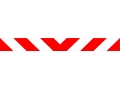 barjera nr.912cz Nr.729	darbu zonaDARBA VIETAS NOROBEŽOŠANADarbu veikšanas termiņš:_______________________________________Satiksmes organizācijas tehnisko līdzekļu uzstādīšanu veikt atbilstoši pievienotajai shēmaiVeicamie darbi: ūdensapgādes un kanalizācijas tīklu paplašināšanaSatiksmes organizācija būvdarbu laikā tiek veikta atbilstoši MK noteikumiem Nr.421 „Noteikumi par darba vietu aprīkošanu uzceļiem”Ceļa zīmes uzstādāmas atbilstoši LVS Nr.77 „Ceļa zīmes”Uzstādītie satiksmes organizācijas tehniskie līdzekļi paliek uzstādīti arī pēc darba laika beigām un brīvdienāsNodrošināt operatīvā transporta satiksmiNodrošināt vietējo iedzīvotāju piebraukšanas iespējasDARBA VIETAS NOROBEŽOŠANAObjekts: JŪRMALAS ŪDENSSAIMNIECĪBAS ATTĪSTĪBAS PROJEKTA 2.KĀRTABūvuzņēmējs: SIA „Ostas celtnieks” Dzintaru iela 48, Ventspils, LV 3602Apakšuzņēmējs: SIA „UK Meistars” Skolas iela 23-68, Jūrmala, LV 2016Darbu vadītājs: Anatolijs Tjuļins, tel.:29297246Rasējums: SATIKSMES ORGANIZĀCIJA – SHĒMA NR.2Izstrādāja: SIA „Jūrmalas gaisma”GALVENĀ DARBA ZONĀ PIELIETOJAMIE MATERIĀLI UN BRĪDINĀJUMA ELEMENTIbarjera nr.912cz.729	darbu zonaDARBA VIETAS NOROBEŽOŠANADarbu veikšanas termiņš:_______________________________________Satiksmes organizācijas tehnisko līdzekļu uzstādīšanu veikt atbilstoši pievienotajai shēmaiVeicamie darbi: ūdensapgādes un kanalizācijas tīklu paplašināšanaSatiksmes organizācija būvdarbu laikā tiek veikta atbilstoši MK noteikumiem Nr.421 „Noteikumi par darba vietu aprīkošanu uzceļiem”Ceļa zīmes uzstādāmas atbilstoši LVS Nr.77 „Ceļa zīmes”Uzstādītie satiksmes organizācijas tehniskie līdzekļi paliek uzstādīti arī pēc darba laika beigām un brīvdienāsNodrošināt operatīvā transporta satiksmiNodrošināt vietējo iedzīvotāju piebraukšanas iespējasDARBA VIETAS NOROBEŽOŠANAObjekts: JŪRMALAS ŪDENSSAIMNIECĪBAS ATTĪSTĪBAS PROJEKTA 2.KĀRTABūvuzņēmējs: SIA „Ostas celtnieks” Dzintaru iela 48, Ventspils, LV 3602Apakšuzņēmējs: SIA „UK Meistars” Skolas iela 23-68, Jūrmala, LV 2016Darbu vadītājs: Anatolijs Tjuļins, tel.:29297246Rasējums: SATIKSMES ORGANIZĀCIJA – SHĒMA NR.1Izstrādāja: SIA „Jūrmalas gaisma”